Dear Parents and caregivers,					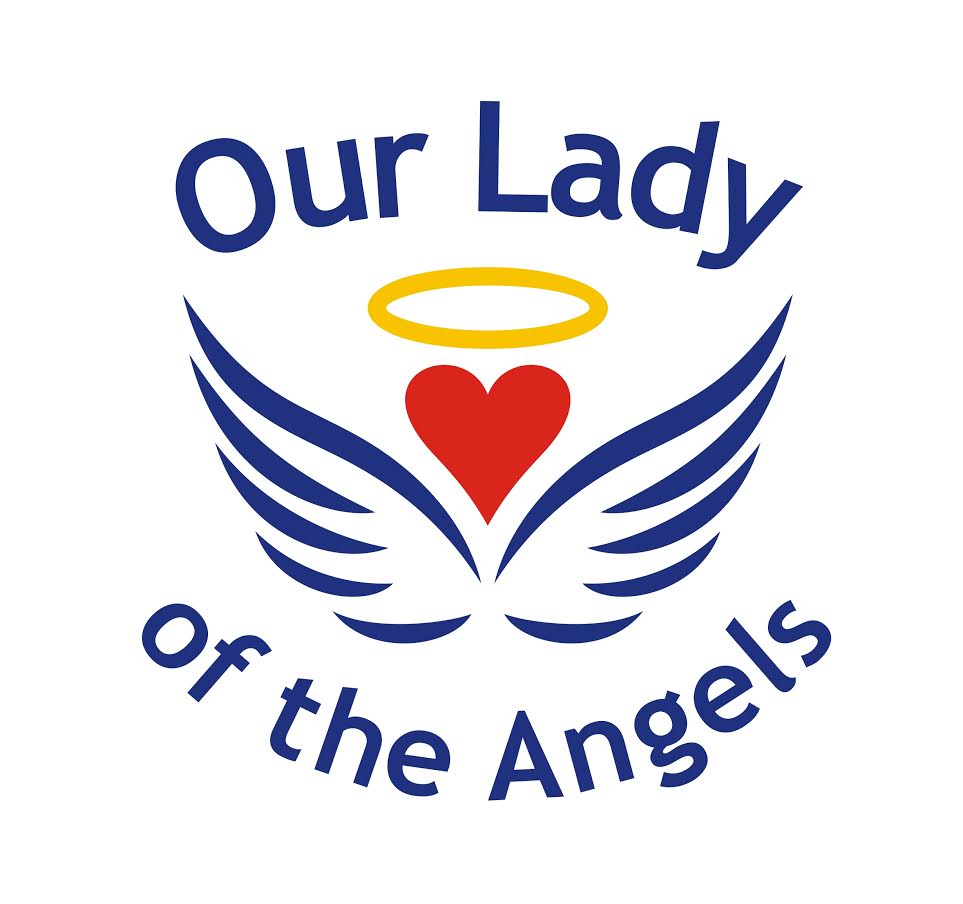 A very warm welcome to you and your children to Class 5. Below is some information that I hope you will find helpful for this year.Routines and LearningEvery day we start the day at 8.50 with a short, learning based early morning task. Our mornings will mainly focus on Maths, English and Reading. During each week, we also have two RE lessons, an afternoon of Science and an afternoon of topic based work (China this term) which covers elements of History, Geography, Art and DT.   Whole class music lessons with Mr Hopkins will continue on a Tuesday morning and Mrs Jaremi will teach French and Mr Brown will teach PE on a Friday afternoon. For more information on our curriculum, please look at our class page on the website.PEThis term PE will be on Wednesdays and Fridays. Some children will also have swimming lessons on Thursday afternoons until they can swim  25 metres unaided.(Parents of these children will have received a letter about this).  Please ensure children have the correct PE kit in school.Homework expectationsChildren need to complete Doodle Maths and English tasks at least 3 times a week, practise their spelling words, and read every day. The children already have Doodle usernames and passwords (I will print out reminder slips if needed). Spelling words are given out on a Friday and tested the following Friday. Each week children will have 13 words to learn. 10 of these are taken from Year 5 word lists and 3 will be challenge words based on another subject. The results of your child’s spelling tests will be written in their practise book so you can see how they are getting on. There are some children who may have different spelling words, or for whom a spelling test is not appropriate. I will talk to individual parents and children about this.  Behaviour:We have high expectations of behaviour across the school. In Class 5 we have a Dojo Point reward system, where the children will receive points for good learning behaviour. The two children with the most points at the end of each week can choose a class reward. House Points will also be given out throughout the school day and are often linked to our Gospel Values, The behaviour system is clear and outlined in our behaviour pyramid. Children who do not follow school expectations will be given time to fix their behaviour, however if it persists they will be given 5/10/15 minute reflection at break time. Parents will be informed about this via text message. I hope that the children have a fantastic year in Class 5 and continue their learning journey with enthusiasm. It has already been a real pleasure getting to know them. Thank you in advance for your support. If you have any issues or questions please do not hesitate to talk to me at the end of the school day or contact the office if necessary. Best wishesHelen SaundersYear 5 Teacher 